Categoría “Moldeadores del impacto de la IA”: Formulario para el envío de propuestas________________________________________________________________________________Detalles del solicitanteDetalles de la propuestaBreve descripción del trabajo que ha realizado*Envío de póster y video________________________________________________________________________________Intel® AI Global Impact Festival es un evento dirigido por Intel® Corporation.Beahead Private Limited es la entidad designada por Intel® Corporation como socio de ejecución del Festival.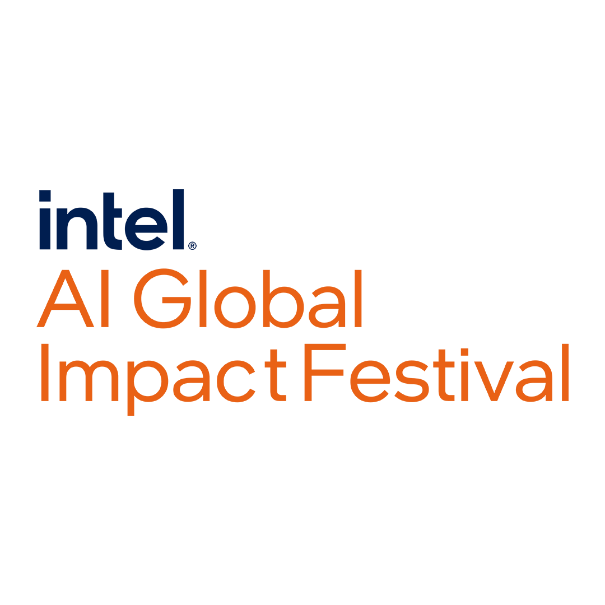 Nombre del educador*Apellido*Nombre de la OrganizaciónCorreo electrónico*Estado/Provincia*                     País / Región / Territorio*                                ¿Ha participado en algún Programa de preparación digital de Intel® u otro(s) Programa(s) de Intel®?*¿Ha participado en algún Programa de preparación digital de Intel® u otro(s) Programa(s) de Intel®?*¿Ha participado en algún Programa de preparación digital de Intel® u otro(s) Programa(s) de Intel®?*O  Sí      O  NoSi respondió afirmativamente a la pregunta anterior, especifique el nombre del (de los) programa(s)Si respondió afirmativamente a la pregunta anterior, especifique el nombre del (de los) programa(s)Si respondió afirmativamente a la pregunta anterior, especifique el nombre del (de los) programa(s)Si respondió afirmativamente a la pregunta anterior, especifique el nombre del (de los) programa(s)Si respondió afirmativamente a la pregunta anterior, especifique el nombre del (de los) programa(s)¿Su práctica de enseñanza-aprendizaje concientiza sobre alguno de los 17 ODS de la ONU?  Visite https://sdgs.un.org/goals para conocer los 17 Objetivos de Desarrollo Sostenible de la ONU¿Su práctica de enseñanza-aprendizaje concientiza sobre alguno de los 17 ODS de la ONU?  Visite https://sdgs.un.org/goals para conocer los 17 Objetivos de Desarrollo Sostenible de la ONU¿Su práctica de enseñanza-aprendizaje concientiza sobre alguno de los 17 ODS de la ONU?  Visite https://sdgs.un.org/goals para conocer los 17 Objetivos de Desarrollo Sostenible de la ONU¿Su práctica de enseñanza-aprendizaje concientiza sobre alguno de los 17 ODS de la ONU?  Visite https://sdgs.un.org/goals para conocer los 17 Objetivos de Desarrollo Sostenible de la ONU¿Su práctica de enseñanza-aprendizaje concientiza sobre alguno de los 17 ODS de la ONU?  Visite https://sdgs.un.org/goals para conocer los 17 Objetivos de Desarrollo Sostenible de la ONU¿Su práctica de enseñanza-aprendizaje concientiza sobre alguno de los 17 ODS de la ONU?  Visite https://sdgs.un.org/goals para conocer los 17 Objetivos de Desarrollo Sostenible de la ONUO  SíO  NoEn caso afirmativo, dé una breve descripción de cuál ODS de la ONU incorporó en su práctica y cómo lo hizo.En caso afirmativo, dé una breve descripción de cuál ODS de la ONU incorporó en su práctica y cómo lo hizo.En caso afirmativo, dé una breve descripción de cuál ODS de la ONU incorporó en su práctica y cómo lo hizo.En caso afirmativo, dé una breve descripción de cuál ODS de la ONU incorporó en su práctica y cómo lo hizo.En caso afirmativo, dé una breve descripción de cuál ODS de la ONU incorporó en su práctica y cómo lo hizo.En caso afirmativo, dé una breve descripción de cuál ODS de la ONU incorporó en su práctica y cómo lo hizo.En caso afirmativo, dé una breve descripción de cuál ODS de la ONU incorporó en su práctica y cómo lo hizo.¿Su práctica de enseñanza-aprendizaje toma en consideración preocupaciones éticas y de privacidad relacionadas con la IA?¿Su práctica de enseñanza-aprendizaje toma en consideración preocupaciones éticas y de privacidad relacionadas con la IA?¿Su práctica de enseñanza-aprendizaje toma en consideración preocupaciones éticas y de privacidad relacionadas con la IA?¿Su práctica de enseñanza-aprendizaje toma en consideración preocupaciones éticas y de privacidad relacionadas con la IA?¿Su práctica de enseñanza-aprendizaje toma en consideración preocupaciones éticas y de privacidad relacionadas con la IA?O  SíO  NoEn caso afirmativo, explique las inquietudes éticas y de privacidad y cómo las enfrentó.En caso afirmativo, explique las inquietudes éticas y de privacidad y cómo las enfrentó.En caso afirmativo, explique las inquietudes éticas y de privacidad y cómo las enfrentó.En caso afirmativo, explique las inquietudes éticas y de privacidad y cómo las enfrentó.En caso afirmativo, explique las inquietudes éticas y de privacidad y cómo las enfrentó.En caso afirmativo, explique las inquietudes éticas y de privacidad y cómo las enfrentó.En caso afirmativo, explique las inquietudes éticas y de privacidad y cómo las enfrentó.¿Ha recibido alguna certificación o reconocimiento por el desarrollo de habilidades o sus conocimientos especializados en IA?¿Ha recibido alguna certificación o reconocimiento por el desarrollo de habilidades o sus conocimientos especializados en IA?¿Ha recibido alguna certificación o reconocimiento por el desarrollo de habilidades o sus conocimientos especializados en IA?¿Ha recibido alguna certificación o reconocimiento por el desarrollo de habilidades o sus conocimientos especializados en IA?¿Ha recibido alguna certificación o reconocimiento por el desarrollo de habilidades o sus conocimientos especializados en IA?O  SíO  NoEn caso afirmativo, suba el certificado o la prueba de reconocimiento. Adjunte archivo correspondiente.En caso afirmativo, suba el certificado o la prueba de reconocimiento. Adjunte archivo correspondiente.En caso afirmativo, suba el certificado o la prueba de reconocimiento. Adjunte archivo correspondiente.En caso afirmativo, suba el certificado o la prueba de reconocimiento. Adjunte archivo correspondiente.En caso afirmativo, suba el certificado o la prueba de reconocimiento. Adjunte archivo correspondiente.El tamaño del archivo no debe exceder 5 MB. Los formatos de archivo aceptados son JPEG (JPG), GIF, PNG, TIFF, PDFEl tamaño del archivo no debe exceder 5 MB. Los formatos de archivo aceptados son JPEG (JPG), GIF, PNG, TIFF, PDFEl tamaño del archivo no debe exceder 5 MB. Los formatos de archivo aceptados son JPEG (JPG), GIF, PNG, TIFF, PDFEl tamaño del archivo no debe exceder 5 MB. Los formatos de archivo aceptados son JPEG (JPG), GIF, PNG, TIFF, PDFEl tamaño del archivo no debe exceder 5 MB. Los formatos de archivo aceptados son JPEG (JPG), GIF, PNG, TIFF, PDFEnvíe un póster que resalte los siguientes puntos:(1) Descripción de su trabajo; (2) cómo usó las herramientas de IA de manera juiciosa e innovadora; (3) la experiencia de aprendizaje lograda a través de sus esfuerzos; (4) las tecnologías de Intel utilizadas; (5) las  certificaciones o reconocimientos que ha recibido en el campo de la IA; y (6) la magnitud del impacto creado.* Adjunte archivo correspondiente.Envíe un póster que resalte los siguientes puntos:(1) Descripción de su trabajo; (2) cómo usó las herramientas de IA de manera juiciosa e innovadora; (3) la experiencia de aprendizaje lograda a través de sus esfuerzos; (4) las tecnologías de Intel utilizadas; (5) las  certificaciones o reconocimientos que ha recibido en el campo de la IA; y (6) la magnitud del impacto creado.* Adjunte archivo correspondiente.Envíe un póster que resalte los siguientes puntos:(1) Descripción de su trabajo; (2) cómo usó las herramientas de IA de manera juiciosa e innovadora; (3) la experiencia de aprendizaje lograda a través de sus esfuerzos; (4) las tecnologías de Intel utilizadas; (5) las  certificaciones o reconocimientos que ha recibido en el campo de la IA; y (6) la magnitud del impacto creado.* Adjunte archivo correspondiente.Envíe un póster que resalte los siguientes puntos:(1) Descripción de su trabajo; (2) cómo usó las herramientas de IA de manera juiciosa e innovadora; (3) la experiencia de aprendizaje lograda a través de sus esfuerzos; (4) las tecnologías de Intel utilizadas; (5) las  certificaciones o reconocimientos que ha recibido en el campo de la IA; y (6) la magnitud del impacto creado.* Adjunte archivo correspondiente.Envíe un póster que resalte los siguientes puntos:(1) Descripción de su trabajo; (2) cómo usó las herramientas de IA de manera juiciosa e innovadora; (3) la experiencia de aprendizaje lograda a través de sus esfuerzos; (4) las tecnologías de Intel utilizadas; (5) las  certificaciones o reconocimientos que ha recibido en el campo de la IA; y (6) la magnitud del impacto creado.* Adjunte archivo correspondiente.El tamaño del archivo no debe exceder 5 MB. Los formatos de archivo aceptados son: JPEG (JPG), GIF, PNG, TIFF, PDFEl tamaño del archivo no debe exceder 5 MB. Los formatos de archivo aceptados son: JPEG (JPG), GIF, PNG, TIFF, PDFEl tamaño del archivo no debe exceder 5 MB. Los formatos de archivo aceptados son: JPEG (JPG), GIF, PNG, TIFF, PDFEl tamaño del archivo no debe exceder 5 MB. Los formatos de archivo aceptados son: JPEG (JPG), GIF, PNG, TIFF, PDFEl tamaño del archivo no debe exceder 5 MB. Los formatos de archivo aceptados son: JPEG (JPG), GIF, PNG, TIFF, PDFGrabe y envíe un video de máximo 120 segundos que resalte los siguientes puntos:(1) Descripción de su trabajo; (2) cómo usó las herramientas de IA de manera juiciosa e innovadora; (3) la experiencia de aprendizaje lograda a través de sus esfuerzos; (4) las tecnologías de Intel utilizadas; (5) las certificaciones o reconocimientos que ha recibido en el campo de la IA; y (6) la magnitud del impacto creado.* Adjunte archivo correspondiente.Grabe y envíe un video de máximo 120 segundos que resalte los siguientes puntos:(1) Descripción de su trabajo; (2) cómo usó las herramientas de IA de manera juiciosa e innovadora; (3) la experiencia de aprendizaje lograda a través de sus esfuerzos; (4) las tecnologías de Intel utilizadas; (5) las certificaciones o reconocimientos que ha recibido en el campo de la IA; y (6) la magnitud del impacto creado.* Adjunte archivo correspondiente.Grabe y envíe un video de máximo 120 segundos que resalte los siguientes puntos:(1) Descripción de su trabajo; (2) cómo usó las herramientas de IA de manera juiciosa e innovadora; (3) la experiencia de aprendizaje lograda a través de sus esfuerzos; (4) las tecnologías de Intel utilizadas; (5) las certificaciones o reconocimientos que ha recibido en el campo de la IA; y (6) la magnitud del impacto creado.* Adjunte archivo correspondiente.Grabe y envíe un video de máximo 120 segundos que resalte los siguientes puntos:(1) Descripción de su trabajo; (2) cómo usó las herramientas de IA de manera juiciosa e innovadora; (3) la experiencia de aprendizaje lograda a través de sus esfuerzos; (4) las tecnologías de Intel utilizadas; (5) las certificaciones o reconocimientos que ha recibido en el campo de la IA; y (6) la magnitud del impacto creado.* Adjunte archivo correspondiente.Grabe y envíe un video de máximo 120 segundos que resalte los siguientes puntos:(1) Descripción de su trabajo; (2) cómo usó las herramientas de IA de manera juiciosa e innovadora; (3) la experiencia de aprendizaje lograda a través de sus esfuerzos; (4) las tecnologías de Intel utilizadas; (5) las certificaciones o reconocimientos que ha recibido en el campo de la IA; y (6) la magnitud del impacto creado.* Adjunte archivo correspondiente.El tamaño del archivo no debe exceder 50 MB. Los formatos de archivo aceptados son: MP4, MOV, WMV, FLV, AVISi el video no está en inglés deben añadirse subtítulos en inglés.El tamaño del archivo no debe exceder 50 MB. Los formatos de archivo aceptados son: MP4, MOV, WMV, FLV, AVISi el video no está en inglés deben añadirse subtítulos en inglés.El tamaño del archivo no debe exceder 50 MB. Los formatos de archivo aceptados son: MP4, MOV, WMV, FLV, AVISi el video no está en inglés deben añadirse subtítulos en inglés.El tamaño del archivo no debe exceder 50 MB. Los formatos de archivo aceptados son: MP4, MOV, WMV, FLV, AVISi el video no está en inglés deben añadirse subtítulos en inglés.El tamaño del archivo no debe exceder 50 MB. Los formatos de archivo aceptados son: MP4, MOV, WMV, FLV, AVISi el video no está en inglés deben añadirse subtítulos en inglés.Certifico que, hasta donde tengo conocimiento, toda la información compartida anteriormente es verdadera, y entiendo que quedo sujeto a medidas disciplinarias en caso de que se descubra que la información anterior es falsa.Certifico que, hasta donde tengo conocimiento, toda la información compartida anteriormente es verdadera, y entiendo que quedo sujeto a medidas disciplinarias en caso de que se descubra que la información anterior es falsa.Certifico asimismo que el póster y el video que envié fueron creados por mí sin ayuda de terceros y que me pertenecen exclusivamente.Certifico asimismo que el póster y el video que envié fueron creados por mí sin ayuda de terceros y que me pertenecen exclusivamente.PrivacidadCookiesMarcas registradasCancelar la suscripciónContacto© Intel Corporation